6. TEDEN                          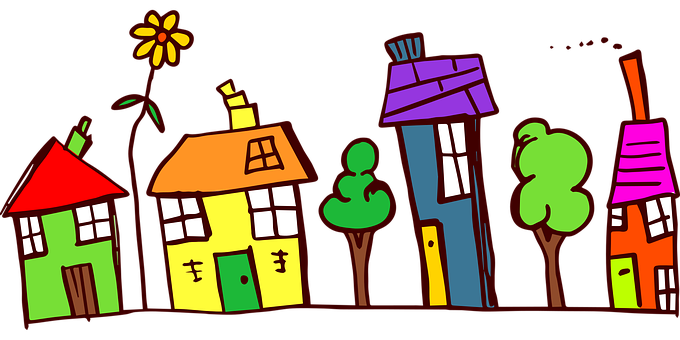 
Hello everybody!
New Unit 5 is about homes, houses, furniture and prepositions.Predlagam ti, da si delo razdeliš na dva sklopa ( 1,2,3 in 4,5) ali več, če se ti zdi preobsežno. Veliko tega že poznaš, zato po počitnicah pričneva kar s prostori v hiši. Lepe počitnice!
1.Book p.76 – look and remeber what you know ( pomisli, kaj ti je že poznano, poimenuj)
   (učbenik str.76)
2.Listen U76-3  (Slušni posnetek uvod v domove in prebivalce, če imaš možnost)http://e-gradiva.com/dokumenti/MS1/unit5.html#slusni
3.Practise in WB p.72, 73 ( rešitve preveriš naslednjič)
    (delovni zvezek str.72,73)*4.Additional work  (dodatne vaje za besedišče, po želji, a priporočljivo)http://e-gradiva.com/dokumenti/MS1/unit5.html#dodatne  ( spodaj interaktivne vaje – vocabulary-V1)
5.Notebook, colored pencils – Make a mind map V zvezek na novo stran ali kar čez dve oblikuj miselni vzorec z novim besediščem. To narediš kot smo vajeni:na sredino lepo izpiši naslov HOME, potegni 11 žarkov in zapiši vrste domov, poleg vsakega pa njegovega prebivalca :npr: CASTLE- princZa boljšo zapomnitev, lahko seveda vse ilustriraš ali prevedeš. Odloči se sam. 
Za vprašanja sem ti na voljo.